Az egriGárdonyi Géza Ciszterci Gimnázium és KollégiumOM: 031610DIGITÁLIS MUNKARENDJE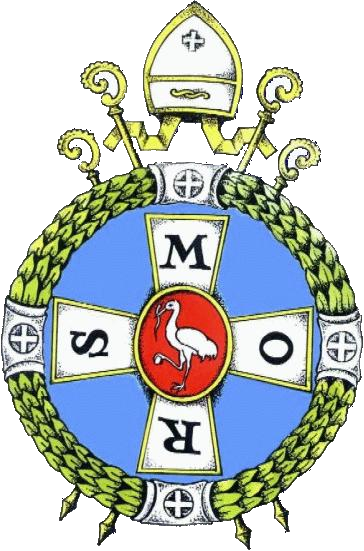 Eger, 2020. november 11.Karóczkai Júlia       igazgatóTartalom Bevezetés Az NNK - a területi népegészségügyi hatóság, azaz a Megyei/Fővárosi Kormányhivatal népegészségügyi feladatkörben eljáró járási/kerületi hivatala által elvégzett járványügyi vizsgálat és kontaktkutatás eredménye alapján – az azonnali intézkedésekről az EMMI Köznevelésért Felelős Államtitkárságát tájékoztatja azon köznevelési intézmények, illetve feladatellátási helyek alapadatai megadásával együtt, amelyekről bebizonyosodik, hogy az intézménnyel jogviszonyban álló tanuló, pedagógus vagy egyéb személy tesztje koronavírus-pozitív. Az adatok alapján az EMMI és az NNK közösen megvizsgálja, hogy szükséges-e elrendelni az intézményben más munkarendet. Az intézményben a tantermen kívüli, digitális munkarend bevezetéséről az Operatív Törzs dönt. Az intézmény a jogszabályok alapján arra jogosult szervtől haladéktalanul tájékoztatást kap a döntésről. Amennyiben az Operatív Törzs döntése alapján elrendelésre kerül intézményünkben a digitális tanrend, visszavonásig az arra kijelölt, hatósági határozatban utasított tanárok és diákok számára az oktatás digitális munkarend szerint folyik. A digitális munkarendet érintő szabályokról és azok módosításáról a szülő és a tanuló az iskola honlapján keresztül tájékozódhat. Az átállást okozó állapot megszűnése után az intézmény jelzést kap arra, hogy térjen vissza a normál munkarend szerinti oktatás folytatására. Tanulóra vonatkozó rendelkezések  A hatósági ellenőrzés alá vont tanulók, mivel kijelölt tartózkodási helyüket nem hagyhatják el, így az iskola épületét oktatási célból nem látogathatják.   A tanulók előmenetelének alapja a tananyag elsajátítása és alkalmazása az önálló tanulás útján, a szaktanárok iránymutatása mellett.  A tanuló számára a digitális oktatásban a tanulás eredményessége elsősorban azon múlik, hogy a tanuló elkötelezett legyen a céljainak megfelelő tudás megszerzésében.  A tanárok biztosítják az előrehaladás ütemét, kijelölik az elsajátítandó tananyag forrásait, és a digitális eszközök lehetőségeit használva segítik az önálló feldolgozást, megértést és gyakorlást, kutatómunkát, továbbá visszajelzéseket és érdemjegyeket adnak. A tanuló a távoktatás során köteles a digitális munkarend szabályzatában meghatározott keretek között a szaktanárával a kapcsolatot felvenni, a tanár utasításainak megfelelően a kiadott feladatokat határidőre elkészíteni, beadni, ezáltal a kapcsolatot folyamatosan tartani. A tanuló köteles minden olyan órarendben szereplő digitális foglalkozáson, munkafolyamatban részt venni, amelyet az iskola illetve a szaktanár a tanulócsoport részére megszervez.Ha a feladat  megoldását fotó formájában küldi be a tanuló, akkor tudomásul veszi, hogy csak a jó minőségű, olvasható, megfelelően beforgatott fotó értékelhető, ellenkező esetben a feladat nincs teljesítve.A tanulónak minden tanítási napon 16 óráig meg kell néznie a Classroom felületét.A tanuló távoktatás rendje szerinti oktatásban való akadályoztatását a tanuló szülője/gondviselője az intézmény felé: elsősorban az osztályfőnök és szaktanár felé jelezni köteles, a diák akadályoztatásának rövid leírásával. Olyan esetekben, mint például nincs elég eszköz a családban, több iskolaköteles gyermek van a családban, a szülő saját munkáját is végzi a számítógépen.Távoktatás rendje  Az online kapcsolattartás formái:  Az iskola honlapja: https://www.gardonyi-eger.hu/DINA elektronikus napló és üzenetküldő rendszerekGoogle Classroom: a tanuló tantárgyanként a szaktanára által létrehozott kurzusokat felveszi, a szaktantárgyhoz kapcsolódó tanár-diák kommunikáció elsődlegesen ezen a rendszeren történik, az osztályfőnökök az osztályon belüli kapcsolattartásra és az osztály közösségi digitális kommunikációs terének működtetésére az osztályok számára létrehozott Classroom kurzuscsoportokat használják. A tananyag és a feladatok átadásának és leadásának rendje: Az oktatás ütemezése a tanév rendje és a DINA elektronikus naplóban érvényes órarendet alapul véve történik:  A tananyagot órarendi óra szerinti mennyiségre ütemezve kell kiadni a heti órarendi óraszám szerint (pl. heti három órás tantárgy esetében ez legfeljebb 3 db elkülönülő óra tananyagának és feladatainak kiosztását jelenti). Minden tananyagot a diákok otthoni, önálló tananyag-feldolgozásából adódó többletidő figyelembevételével kell kiadni.  Az adott tanórára ütemezett tananyagot maximum egy hétre előre, de legkésőbb az órarendi óra napján a Google Classroom kurzuscsoportjában kell kiadni. Egy heti anyagnál több nem adható ki egyszerre. A kiadott tanórára vonatkozó tananyag tartalmazza a feldolgozandó témát, témakört, támogató anyagokat és a hozzá tartozó tanulói feladatokat. Az ellenőrzésre/leadásra szánt feladatokat, fogalmazványokat pontos leadási határidővel kell megadni. A megadott határidő nem lehet rövidebb 24 óránál és lehetőleg ne legyen hosszabb egy hétnél (kivétel ez alól a kutatómunka, alkotás, több témakört átölelő esszé, stb.). A tanórák naplózása a haladás ütemének megfelelően, naprakészen a DINA rendszerben történik. A szaktanár a tanórákat az adott órára kiadott tananyag témájának, témakörének rövid, de egyértelmű leírásával könyveli.  A DINA naplóban a tanulói mulasztásokat nem kell beállítani, de követni az osztályfőnököt értesítve kell, hogy az indokolatlan hiányzások ne halmozódhassanak.A tananyagátadás és a tanulói feladatok kiadásának gyakorlata:Google Classroom kurzuscsoportjaiban történő tananyagmegosztás alapelvei:  A Google Classroom kurzuscsoportjainak felületéről kell elérhetővé tenni minden felhasználandó egyéb digitális forrást, tanulást támogató online szolgáltatást. A digitálisan elérhető, tanulást támogató anyagokat, feladatokat mellékletként feltöltve, vagy az elérési link megadásával ajánlott az adott órához csatolva megadni. Az adott órára szánt tananyag címében jelölni kell az óra órarend szerinti napját. Tartalmazzon rövid leírást és instrukciókat a mellékelt tananyag felhasználására. A Google Classroom szolgáltatásain kívül a diákok számára kizárólag ingyenesen elérhető, rendszerprogram letöltését és speciális felhasználói ismereteket nem igénylő tanulói támogatói programok használhatók. Ezek használatának megtanulásához, begyakorlásához is támogatást és elegendő időt kell hagyni a diákoknak. Videokommunikáció: Az online videóbeszélgetés keretében tartott közvetlen kommunikáció folytatásának alapelvei: A szaktanárok saját hatáskörükben döntenek arról, hogy élnek-e videobeszélgetés vagy konferenciahívások lehetőségével. Heti 1-2 órás tantárgy esetében ajánlott a heti 0-1 óra, 3-4 órás tantárgy esetében a heti 2 óra tartása. A videobeszélgetés keretében történő kiegészítő magyarázat, tananyagátadás kizárólag a digitális órarendi óra idejében tartható, maximum 2X45 perc időtartammal, a csoport számára előre kijelölt időpontban. A tanítási óra rögzítése csak a szaktanár engedélyével időkorláthoz kötötten lehetséges, a felvétel megosztása tilos.„Hibrid” oktatásAz ún. „hibrid” oktatás keretében, mikor a tanár akadályoztatása miatt nem tud jelen lenni a nappali oktatás keretein belül fizikai valóságában, a tanulók viszont jelen vannak, órát kell tartania. Az iskola technikai felszereltsége lehetővé teszi, hogy online felületen bejelentkezve a teremben jelen levő diákok számára órát tartson, ha szükséges a tanóra rendjére felügyelő kolléga jelenlétében. Lehetséges, hogy a diákok egy része fizikai valóságában jelen van az iskolában, egy része otthon vagy máshol tartózkodik, a tanár sem tud jelen lenni személyesen, ebben az esetben is lehetőség van a tanóra megtartására az online térben az intézmény rendszergazdájának segítségét is igénybe véve. A számonkérések A digitális munkarendben a tanulás a diákok önálló tananyag-feldolgozásán alapul, a tanároknak ebben a helyzetben elsősorban irányító, motiváló szerepük van. A tanároknak elsődlegesen támogatnia kell a tanulók önálló tanulását, az információk felkutatását és- feldolgozását. Cél a hatékony önálló tanulási módszerek kialakítása. A távoktatásban az értékelés szerepe elsősorban a tanulók önellenőrzésének segítésére szolgál, visszajelzést ad az önálló tanulás eredményességéről. A szaktanárok legfontosabb feladata a rendszeresen ütemezett tanulói aktivitás motiválása. A tanulói aktivitást is rendszeresen értékelni kell, érdemjegyek helyett/mellett rövid szöveges értékeléssel a leadott tanulói feladatokhoz fűzött megjegyzéssel (a beadott tanulói feladathoz fűzhető "privát megjegyzések" funkció használatán keresztül). A szaktanárok, ha lehet minden tanórára, de minimum heti rendszerességgel kiosztanak beadandó tanulói feladatokat és folyamatosan ellenőrzik, hogy a tanulók a kijelölt feladatokat elvégezték. A szaktanárok a tanulók előrehaladását folyamatosan nyomon követik és minimum hetente egyszer rövid szöveges visszajelzést küldenek a tanulói aktivitás, eredményesség, és a tananyag önálló feldolgozásával kapcsolatban. A digitális tanulás során a diákok számára kiadott tesztformátumú feladatok elsősorban a tanulók önellenőrzését szolgálják. A tanulók tanulmányi előrehaladás ellenőrzésének, rendszeres beszámoltatásának (a digitális órarend szerinti időpontokban), értékelésének alkalmazható formái:a tanulói aktivitás értékelése - elsősorban szöveges értékeléssel, vagy szöveges értékeléssel egybekötött érdemjeggyel, online feladatsor - kizárólag már előzetesen begyakorolt és rutinnal használt online felületenonline felületen beadott dolgozatonline feleltetés /egyéni, csoportos/ projektmunka (esszé, ppt, alkotó jellegű feladat).  A tanév végéig a tanuló teljesítményét minden tantárgyból – a Pedagógiai programban meghatározott módon-értékelni kell. A 2. félév végéig legalább 3 jegyet kell adni heti minimum 2 órás tantárgy esetén. Az értékelés tényét és szempontrendszerét a tanulóval a szaktanárok ismertetik. Az osztályzásra szánt feladatsor és számonkérés időpontját egy héttel előre be kell a témazáró dolgozatok esetében jelenteni. Az érdemjegyeknek az adott hónap végéig be kell kerülniük a DINA elektronikus naplóba. Ezen szabályzat keretein belül a szaktanárok által kialakított egyéni értékelési rendszer szabályait / melyet a szakmai munkaközösségek azonos tárgyat tanító tagjai egymással egyeztetve megbeszélnek/ a tanulókkal minden csoportban ismertetni kell, különös tekintettel arra, hogy mely érdemjegyek kerülnek a DINA naplóban adminisztrálásra. A Google Classroom kurzuscsoportjaiban kiadott érdemjegyek/pontszámok alkalmasak a tanulók eredményességének visszajelzésére. A DINA elektronikus naplóban adminisztrált jegyek alapján történik az év végi osztályzatok megállapítása. Amennyiben a tanuló aktivitása és/vagy teljesítménye nem éri el az elégséges szintet a szaktanár 1 hét türelmi idő után a DINA rendszerben elégtelen érdemjegyet rögzít, valamint értesíti a diákot, szülőt és az osztályfőnököt a tanulmányi munka elégtelenségéről. A tanulmányi követelmények teljesítésének mulasztása  Ha tanuló előre bejelentett, alapos indok nélkül a Classroom kurzuscsoportjában egy héten keresztül nem elérhető, a kiadott tanórai feladatokat nem teljesíti, tanárával nem kommunikál, a szaktanár értesíti az osztályfőnököt. Az értesítést követően az osztályfőnök haladéktalanul megkísérli felvenni a kapcsolatot a diákkal és a szülővel, továbbá a DINA elektronikus naplóban üzenetet küld a szülőnek/gondviselőnek. Ha a szaktanár jelzése alapján, a passzivitás továbbra is fennáll, az iskolavezetés szólítja fel a tanulót és a szülőt/gondviselőt a tanulmányi kötelezettség nem teljesítésének következményeire, szükség esetén a gyermekjóléti szolgálat jelzőrendszerén keresztül. A pedagógusok rendelkezésre állásának szabályai  A pedagógus köteles a munkaidő teljes ideje alatt, munkanapokon 8:00-tól 16:00-ig az intézmény – különösen az igazgató, a helyettesek és a közvetlen felettesek, munkatársak – részére rendelkezésére állni, elérhetőségét biztosítani.A rendelkezésre állás követelménye nem zavarhatja a pedagógust a tanrendben ütemezett feladatainak ellátásában, vagyis a digitális foglalkozásainak megtartásában.A rendelkezésre állás, elérhetőség jellemzően online vagy telefonon keresztül biztosítandó, de jogszabályi keretek között, vezetői utasításra a munkavégzés az intézményben vagy azon kívül személyesen is történhet.A munkavállalók a rendelkezésre állás ideje alatt kötelesek az intézmény digitális kommunikációs csatornáin a közleményeket minden nap követni, a feladatok meghatározásakor azokra érdemben visszajelezni, a meghatározott feladatokat határidőre végrehajtani.A kapcsolattartás fő csatornái:intézményi levelező rendszer, mely a munkavállaló számára az ő hivatalos e-mail címén érhető eltelefonAmennyiben a kommunikációs csatorna működésében a munkavállaló hibát észlel, azt köteles haladéktalanul jelezni az intézmény titkárságán.Egyéni ügyintézés   Iskolatitkári ügyfélszolgálat (további rendelkezésig) az intézményben 8-15 óráig telefonon és e-mailen. Igazolások, kérelmek esetén kérjük feltüntetni a tanuló nevét, osztályát és az elektronikus elérhetőségét, amelyre a választ az iskolatitkár megküldi. A szükséges igazolásokat kiállítják és szkennelve továbbítják. Iskolapszichológus segítségét a diákok egyénileg az iskola honlapján rögzített módon továbbra is kérhetik. Intézményvezetés: az intézmény honlapján közzétett e-mail-címeken érhetők el. Adatkezelésre vonatkozó rendelkezések  A pedagógus és a tanuló az élő bejelentkezés útján történő távoktatást közalkalmazotti vagy megbízási jogviszonyában, valamint tanulói jogviszonyában foglalt kötelezettségeinek teljesítése körében teljesíteni köteles, ezért ennek megvalósítására - és személyes adatainak kezelésére vonatkozóan- külön hozzájáruló nyilatkozatot nem kell tenni. Tilos az iskola pedagógusai és tanulói által a tanulmányok folytatására készített hang-és képi anyagok, valamint dokumentumok közösségi felületeken történő megosztása - az ilyen cselekmények jogi következményeket vonhatnak maguk után. ADATKEZELŐ/GÁRDONYI GÉZA CISZTERCI GIMNÁZIUM ÉS KOLÉGIUM a személyes adatok kezelésére vonatkozó tájékoztatási kötelezettségének jelen szabályzat megküldésével eleget tesz.  Melléklet: Adatvédelmi Tájékoztató idősáv: 08:00 - 09:45idősáv: 10:00 - 11:45idősáv: 12:45 - 14:15idősáv: 14:30 - 16:00